The City School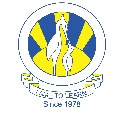 North Nazimabad Boys CampusSecond Monthly Test Session 2019 – 20Class - 11Time: 35 Minutes 			  Computer Science	             			Marks 30Name: ___________________		           Sec: ______		   Date: ______________Q1: Write an algorithm using pseudocode to:Input a positive integerUse this value to setup how many other numbers are to be inputInput these numbersCalculate and output the total and average of these numbers.............................................................................................................................................................................................................................................................................................................................................................................................................................................................................................................................................................................................................................................................................................................................................................................................................................................................................................................................................................................................................................................................................................................................................................................................................................................................................................................................................................................................................................................................................................................................................................................................................................................................................. [4]Q2 (a) Give an example of a conditional statement using pseudocode.......................................................................................................................................................................................................................................................................................................................................................................................................................................................................................................................................................................................................................................................................................................................................................... [2](b) Describe the purpose of a conditional statement.................................................................................................................................................................................................................................................................................................................................................................................................................................................... [2]Q3 This section of program code may be used as a validation check.1 PRINT "Input a value between 0 and 100 inclusive"2 INPUT Value3 WHILE Value < 0 OR Value > 1004 PRINT "Invalid value, try again"5 INPUT Value6 ENDWHILE7 PRINT "Accepted: ", Value(a) Give a name for this type of validation check.............................................................................................................................................. [1](b) Describe what is happening in this validation check................................................................................................................................................................................................................................................................................................................................................................................................................................................................................................................................................................................................................................................................................................................................................................................................................................................................................................................................................................................................................................................................................................................................................................................................................... [2](c) Complete the trace table for this program code using the test data: 200, 300, –1, 50, 60[3]Q4: The table, BEVERAGES, shows the number of calories in 100 ml of a range of popular beverages. It also shows the availability of these drinks in a can, a small bottle and a large bottle.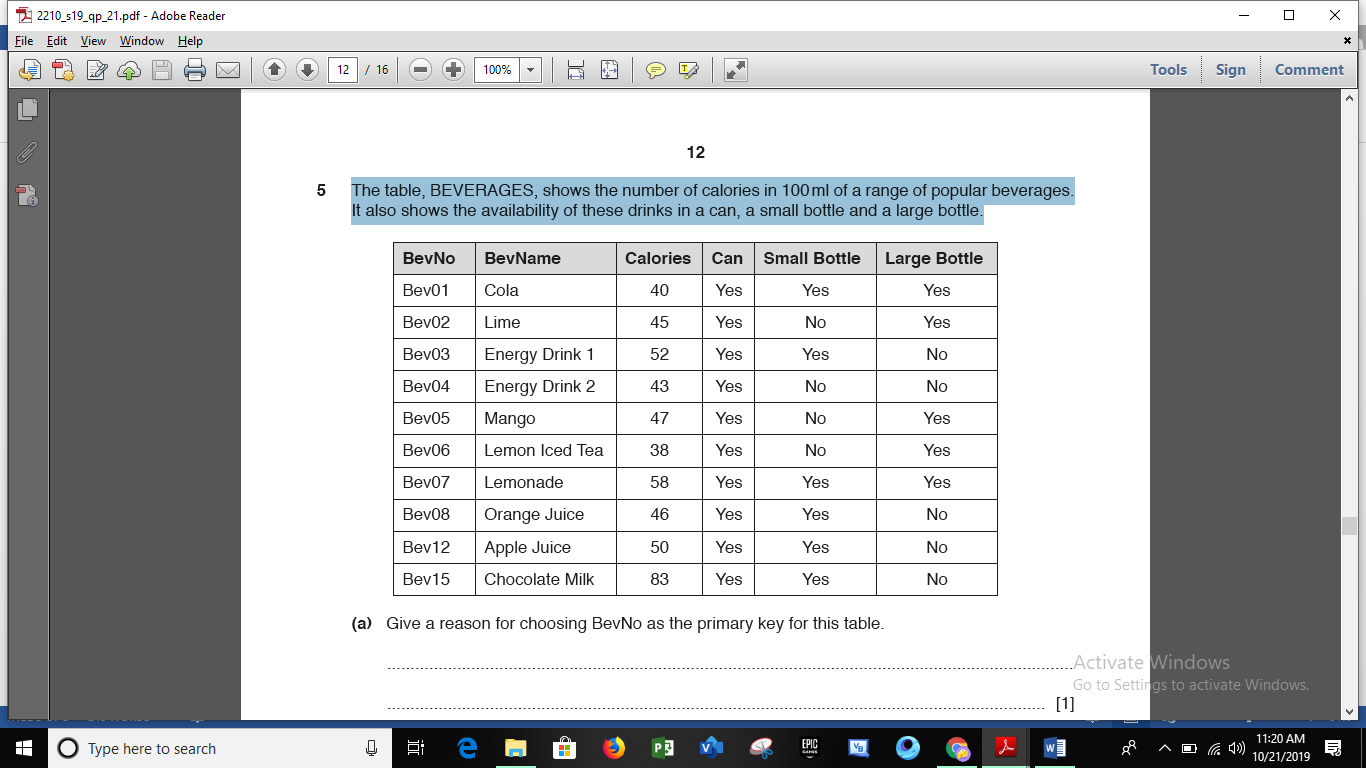  (a) List the output that would be given by this query-by-example.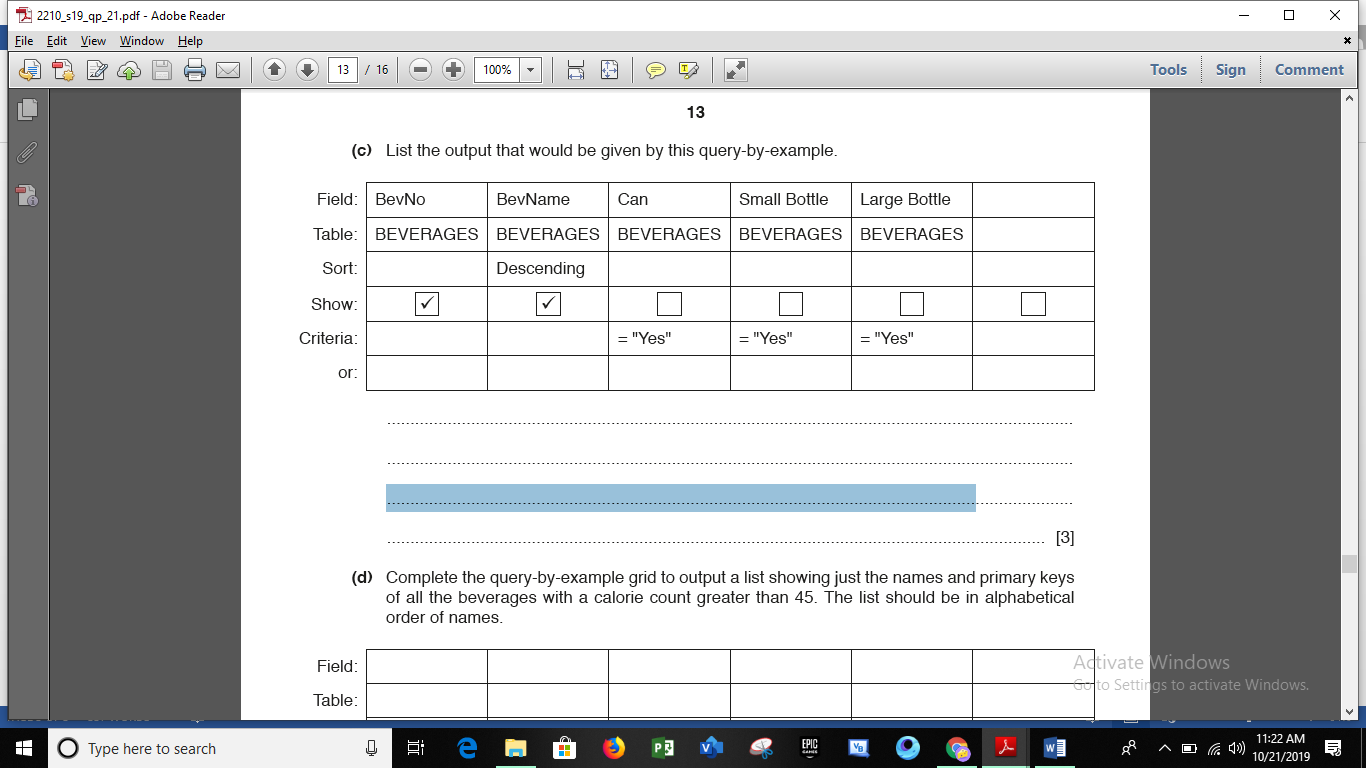 ................................................................................................................................................................................................................................................................................................................................................................................................................................................... [3](b) Give a reason for choosing BevNo as the primary key for this table.............................................................................................................................................. [1](c) State the number of records shown in the table BEVERAGES.............................................................................................................................................. [1] (d) Complete the query-by-example grid to output a list showing just the names and primary keys of all the beverages with a calorie count greater than 45. The list should be in alphabetical order of names.[4]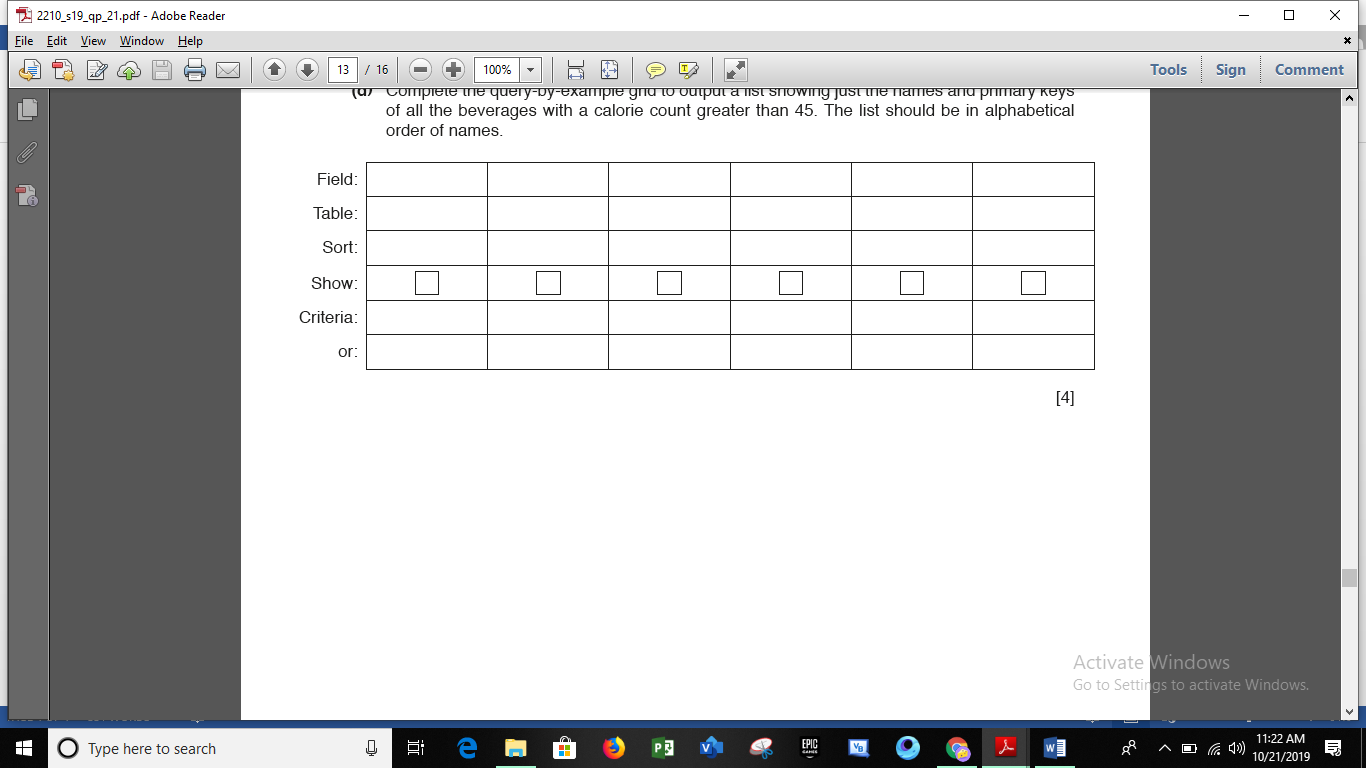 Q5 An algorithm has been written in pseudocode to input 100 numbers, select and print thelargest number and smallest number.Count= 1INPUT NumberHigh= NumberLow= CountREPEATINPUT NumberIF Number > High	THEN	High= Number	ENDIFIF Number > Low	THEN	Low= Number	ENDIFCount= Count + 1UNTIL Count = 99PRINT "Largest Number is ", NumberPRINT "Smallest Number is ", LowFind the four errors in the pseudocode and suggest a correction for each error.Error 1 ........................................................................................................................................Correction .................................................................................................................................Error 2 ........................................................................................................................................Correction .................................................................................................................................Error 3........................................................................................................................................Correction .................................................................................................................................Error 4 ........................................................................................................................................Correction................................................................................................................................ [4]Q6 Draw a flowchart to represent the section of program code given in Q3.[3]OrQ6:  Describe each of the following data types used in programming. In each case, give an example of a piece of data to illustrate your answer. Each example must be different.Char:.........................................................................................................................................................................................................................................................................................................................................................................................................................................................String:......................................................................................................................................................................................................................................................................................................Boolean:......................................................................................................................................................................................................................................................................................................[3]ValueOUTPUT